Midwestern State University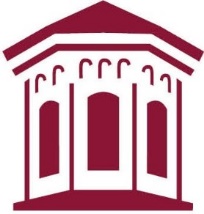 Information Technology Advisory CommitteeFriday April 13th, 2018, 2:00 pmLocation: Clark Student Center Cheyenne RoomMeeting AgendaWelcome 
Information Security Updates
IT Capital and Facility Project Updates IT Upgrades and ImprovementsSoftware LicensingHEAF Project UpdatesDiscussion TopicsMac Computer Purchases